Title:  	Office Manager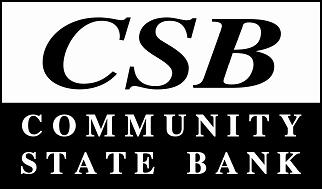 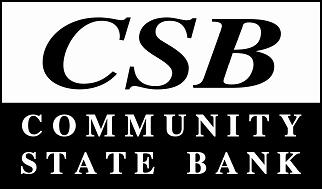 Classification:	ExemptStatus:		Full-TimeDate:  	8/5/22Reports to:  	Agency AdministratorSupervises:  NoneGeneral Responsibilities:  Assists agents in servicing and promoting insurance products and provides quality service to agency clients. Essential DutiesMaintain Property and Casualty and Life and Health insurance license in good standing.Assist clients in person, via telephone, and electronic communication with policy questions, coverage or policy changes, and issuing new policies.Assist agents with change request, processing, and general policy preparation to deliver a quality experience to clients.Manage customer database and create reports as needed.Reconcile agency bank accounts monthly.Submit deposits and withdrawals.Cross sell insurance, bank, and investment services.Prospect new business regularly.Review customer data and recommend marketing and communication strategies.Create and maintain professional business relationships with prospects and policyholders.Other DutiesMaintains thorough and up-to-date knowledge on all insurance products and regulations.Ability to research unknown issues and follow up with clients in a timely and thorough manner.Ability to apply and balance conceptual and analytical thinking, break down complex problems, evaluate alternative actions, and select best course of action.Ability to work independently and take initiative to act effectively without constant direction.Ability to organize and act on several activities concurrently.Performs other duties as assigned.Overall AccountabilitiesAccuracy of work.Work cooperatively with co-workers.Deliver positive customer service.Maintain confidentiality and security of records and information.Follow all policies and procedures.Working RelationshipsWorks directly with Agency Administrator.Works collaboratively with all members of the Insurance Services division.Works cooperatively with all staff, community members, bank partners, and vendors.Desired Qualifications:High school diploma or equivalent required; bachelor’s degree preferred.Insurance industry experienced preferred.Property and Casualty and Life and Health insurance licensed or ability to become licensed.Demonstrated computer proficiency with Microsoft products required; proprietary software experience preferred.Demonstrated interpersonal, written and verbal communication skills, and organizational skills required.  Ability to work through situations efficiently with customer care.Job Specifications:Must be able to remain in a stationary position 90% of work day.Must be able to occasionally move about inside the office to access file cabinets, office machinery, etc.Constantly operates a computer and other office productivity machinery, such as a calculator, copy machine, computer, and printer.Frequently communicates with customers and vendors regarding details of lending process.  Must be able to exchange accurate information in these situations.  Regularly inspects documents for accuracy.